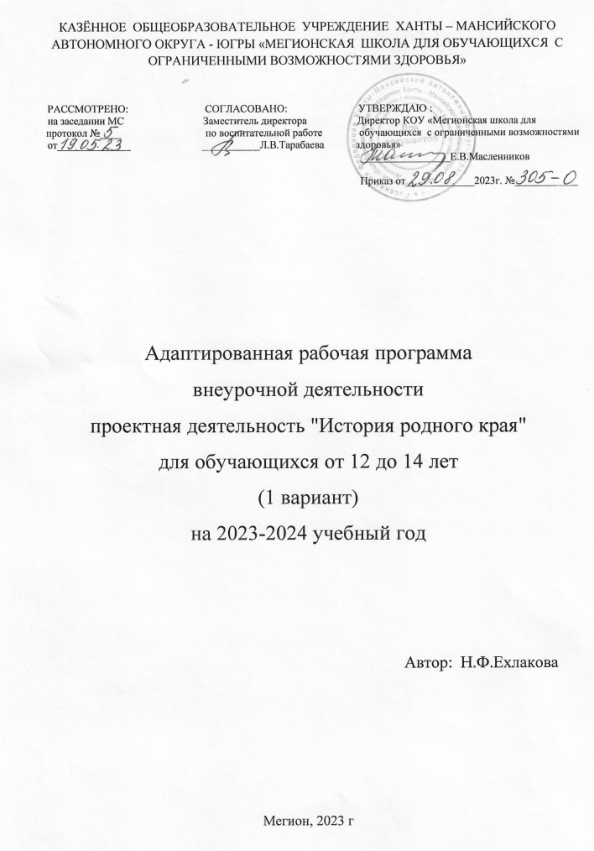 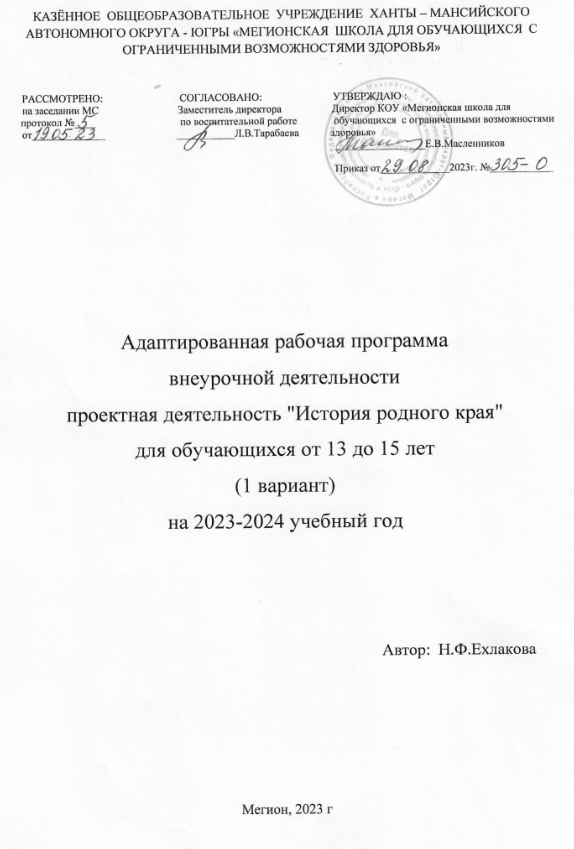 1.1 ПАСПОРТ ПРОГРАММЫСОДЕРЖАНИЕ                                                          I. ЦЕЛЕВОЙ РАЗДЕЛ1.1. Паспорт программы…………………………… …………………………………. 21.2. Пояснительная записка программы……………………………………….……...  41.3. Цели и задачи программы……………………………………… ……………....  .  61.4 Формы и методы работы………………………………………………………….…71.5  Планируемые результаты освоения учебного    курса……………………….….. 8II. СОДЕРЖАТЕЛЬНЫЙ РАЗДЕЛ 2.1 Содержание программы…………………………………………………………………………..…..112.2 Тематическое планирование…………………………………………………..…...132.3 Календарно – тематическое планирование……………………………………... .15III. ОРГАНИЗАЦИОННЫЙ РАЗДЕЛ3.1. Учебно – методическое и материально-техническое обеспечение программы……………………………………………………………………………....313.2 Список литературы………………………………………………………………....313.3 Приложение………………………………………………………………….……...32Любовь к родному краю, родной культуре, родной речи начинается с малого – любви к своей семье, к своему жилищу, к своей школе. Постепенно расширяясь, эта любовь переходит в любовь к родной стране, к ее истории, прошлому и настоящему, ко всему человечеству. Д.С. Лихачев1.2 Пояснительная записка   Рабочая программа по внеурочной деятельности проекта «История родного края»  для обучающихся с умственной отсталостью (интеллектуальными нарушениями) вариант 1 разработана на основе:1. Федерального закона Российской Федерации от 29.12.2012 № 273-ФЗ «Об образовании в Российской Федерации».2. Приказа Министерства образования и науки РФ от 19.12.2014г. №1599 «Об утверждении федерального государственного стандарта образования обучающихся с умственной отсталостью (интеллектуальными нарушениями)». 3. СП 2.4.3648-20 «Санитарно – эпидимиологические требования к организациям воспитания и обучения, отдыха и оздоровления детей и молодёжи» (утверждено постановлением от 28 сентября 2020 года № 28)4. СП 1.2.3685-21 «Гигиенические нормативы и требования к обеспечению безопасности и (или) безвредности для человека факторов среды обитания (утверждено постановлением от 28 января 2021 года №2)5. Федеральной адаптированная основная общеобразовательная программа обучающихся с умственной отсталостью (интеллектуальными нарушениями) (утверждена Министерством просвещения РФ приказ от 24 ноября 2022 года № 1026)6. Адаптированной основной образовательной программы для обучающихся с умственной отсталостью (интеллектуальными нарушениями) КОУ «Мегионская школа для обучающихся с ограниченными возможностями здоровья (Вариант 1) на 2023-2024 уч. год.7.Сборника  программ внеурочной деятельности ФГОС под ред. Н.Ф. Виноградовой. – М.: Вентана-Граф, 2013 г.; 8.Программы «Программа по этнографии коренных народов Западной Сибири». Составитель В.И.Сподина. – Ханты-Мансийск, 1992 г.;                                   9.Интегрированного курса по краеведению «Мы – дети природы»: Книга для учителя начальных классов./ Авт.-сост.: Т.К.Орлова, Л.Г. Демус, Н.Г. Богордаева, Л.Н.Нечаева; под ред Т.К.Орловой. – Ханты-Мансийск: Полиграфист, 2003 г.10. Федерального перечня учебников, рекомендованных (допущенных) к использованию в образовательном процессе в специальных (коррекционных) образовательных учреждениях на 2023 -2024 уч.год.  Программа воспитания является компонентом АООП образования обучающихся с умственной отсталостью (интеллектуальными нарушениями) КОУ «Мегионская школа для обучающихся с ОВЗ.»         Программа в соответствии с ФГОС общего образования направлена на личностное развитие обучающихся, формирование у них системных знаний о различных аспектах развития России и мира. Одним из результатов реализации программы станет приобщение обучающихся к российским традиционным духовным ценностям, правилам и нормам поведения в российском обществе. Данная программа призвана обеспечить достижение учащимися основ российской идентичности; готовность обучающихся к саморазвитию; мотивацию к познанию т обучению; ценностные установки и социально – значимые качества личности; активное участие в социально-значимой деятельности.Актуальность программы Историческое краеведение дает возможность глубже узнать и познакомиться с родной историей и природным наследием. Прогулки,  экскурсии – один из путей социализации личности, которые дают молодому поколению возможность адаптироваться к современным условиям жизни, совершенствовать свой интеллект, развивать наблюдательность, коммуникабельность, самодисциплину. Актуальность программы обусловлена еще и тем, что именно краеведение во всех его формах способствует общему развитию личности, содействует интеллектуальному, духовному развитию, посредством изучения  родного края, бережного отношения к традициям, культуре и истории народа. Отличительная особенность программы состоит в её практической значимости:  -формирование краеведческой культуры школьников путем вовлечения в проектную, исследовательскую деятельность; -в применении индивидуального подхода, позволяющего решать задачи формирования коммуникативной успешности обучающихся. В основу разработки содержания программы взяты ведущие дидактические принципы, актуальные для современного школьного образования: 1) принцип всестороннего развития каждого ребёнка на основе его индивидуальных возможностей; 2) принцип обучения каждого ребёнка в области его ближайшего развития; 3) принцип непрерывного развития каждого ребёнка; 4) принцип тематизма; 5) принцип последовательности; 6) принцип культуросообразности; 7) принцип деятельностного подхода. Программа курса «История родного края» познавательного направления в рамках проектной деятельности  рассчитана на год, 2023-2024 учебный год, 34 часа в год, 1 час в неделю и ориентирована на обучающихся 12-15 лет, разработана с учетом психофизических особенностей детей. Дети разновозрастной группы обучаются по адаптированной основной образовательной программе для обучающихся с  умственной отсталостью (интеллектуальными нарушениями). Согласно психолого-педагогической диагностике, обучающиеся способны к познавательной деятельности по изучению истории своего края, города, культуры и быта коренных народов Севера.             В соответствии с методическими рекомендациями «Создание современного инклюзивного образовательного пространства для детей с ограниченными возможностями здоровья и детей-инвалидов на базе образовательных организаций, реализующих дополнительные образовательные программы в субъектах Российской Федерации», педагогами-психологами проведена диагностика компетенций обучающихся и выявление мнений и требований к системе дополнительного образования со стороны субъектов общественного заказа (законные представители). Диагностическое исследование включало: опрос «Я и моё дополнительное образование» (обучающиеся 6 -11 классов), анкета «Интересы моего ребенка» (законные представители обучающихся 6- 11 классов), общая диагностика потенциальных возможностей обучающихся. По результатам диагностического исследования, сформированы группы учащихся по направлениям с учетом индивидуальных способностей (Аналитическая справка по результатам анкетирования обучающихся и их родителей о дополнительном образовании от 02.06.2023г., Приложение 1).Описание места курса в учебном плане1.3 Цель и задачи программы.Цель - расширение знаний обучающихся об истории родного края, формирование умение работать с разными источниками информации, на развитие познавательной активности и интереса к истории, культуре родного края, на воспитание  чувства патриотизма, любви к "малой Родине".Задачи: 1) создание условий для освоения обучающимися духовных и культурных ценностей предков, их быта, обычаев через творческую, проектную деятельность; 2) формирование у обучающихся навыков  проектной деятельности; 3) развитие и коррекция природных задатков и навыков детей, способствующих их личностному самовыражению в краеведении;                                                                                                                   4) повышение общей культуры обучающихся, углубление их интереса к познавательной и деятельности с учетом возрастных и индивидуальных особенностей участников;                                                                                                       5) развитие навыков совместной деятельности со взрослыми и сверстниками, становление качеств, обеспечивающих успешность участия в коллективном труде: умение договариваться, подчиняться, руководить, проявлять инициативу, ответственность; становление умений командной работы;                                                                                                                                             6) формирование культуры поведения в информационной среде.1.4. Формы и методы работыДля обеспечения гармоничного развития личности познавательное направление нацелено на умственное развитие детей с целью обогащения знаний, необходимых для разностороннего развития, для адаптации в окружающей жизни и формирования на этой основе познавательных процессов.Выбор форм организации внеурочной деятельности подчиняется следующим требованиям:                                                                                                      целесообразность использования данной формы для решения поставленных задач конкретного направления;                                                                                     преобладание практико-ориентированных форм, обеспечивающих непосредственное активное участие обучающегося в практической деятельности, в том числе совместной (парной, групповой, коллективной);                                           учет специфики коммуникативной деятельности, которая сопровождает то или иное направление внеучебной деятельности;                                                         использование форм организации, предполагающих использование средств ИКТ.Программа данного курса реализуется через: - моделирование занятий с учетом возрастных особенностей обучающихся; - проектную деятельность;  - ведение курса на коммуникативно-познавательных и проблемно-поисковых основах; -использование активных методов обучения (проблемных, поисково-конструктивных, исследовательско-творческих); - организацию различных форм деятельности (групповой, индивидуальной, фронтальной). Педагогическая технология формирования у обучающихся этнокультурного воспитания строится на основании следующих подходов: - системно-деятельностного (принятие ребенком нравственных ценностей происходит через его собственную деятельность); - аксиологического (передача ценностей от старшего поколения к младшему, от взрослых к детям, от человека к человеку); - вовлечение детей в разнообразные виды деятельности (специально-организованное общение, учебно-познавательная, изобразительная, сюжетно-ролевая). Модель организации внеурочной деятельности предполагает проведение практических занятий с элементами деловых игр и моделированием реальной практики, выполнение самостоятельных творческих заданий в группе и индивидуально. Все направления включают в себя как теоретическое изучение учебного материала, так и практико-ориентированные занятия. Используется комбинированный тип занятий (сочетание теории с практикой). Для успешного освоения применяются различные формы и методы обучения. Методы и приемы обучения: - наглядный, практический, словесный, исследовательский, проблемный; проектный;                                                                                                                                   - диалоги; элементы дискуссий; - игры-практикумы; - проблемные ситуации; - сюжетно-ролевые игры; - конкурсы, викторины; - беседы; - коллективно-творческие дела. Формы проведения: -рассказ, демонстрация, чтение информационных текстов; -экскурсия; прогулки; -практическое занятие, викторина, консультация; - проблемная лекция, встречи с участниками исторических событий;- общественно полезные практики.Формы контроля достижений учащихся: - оценка работы в группах и индивидуально; - уровень выполнения творческой работы; - презентация работы, проекта; - рисунки, коллажи; - представление работ на школьных мероприятиях, конкурсах различного уровня. Контрольно-оценочная деятельность осуществляется через: - словесную форму; - самооценку; - взаимоконтроль. Поскольку внеурочная деятельность не имеет цель строго оценивать работу обучающихся, то они должны быть заинтересованы в достижении хороших результатов своей работы.1.5 Планируемые результаты освоения учебного курсаВ результате изучения курса обучающиеся заложат фундамент своей экологической и культурологической грамотности, получат возможность научиться соблюдать правила поведения в мире природы и людей, правила здорового образа жизни, освоят элементарные нормы адекватного природо- и культуросообразного поведения в окружающей природной и социальной среде.Личностные:- воспитание уважительного отношения к иному мнению, истории и культуре других народов;-сформированность адекватных представлений о собственных возможностях, о насущно необходимом жизнеобеспечении; возможность осознать своё место в мире на основе единства рационально-научного познания и эмоционально-ценностного осмысления личного опыта общения с людьми, обществом и природой, что станет основой уважительного отношения к иному мнению, истории и культуре других народов;Коммуникативные:- овладение навыками коммуникации и принятыми нормами социального взаимодействия, в том числе владение вербальными и невербальными коммуникативными компетенциями, использование доступных информационных технологий для коммуникации;- сформированность навыков сотрудничества с взрослыми и сверстниками в разных социальных ситуациях, в межличностной коммуникации.Регулятивные:-умение планировать свои действия, анализировать и взвешивать принимаемые решения;-принятие и освоение социальной роли обучающегося, для которой характерно развитие мотивов учебной деятельности и формирование личностного смысла учения, самостоятельности и личной ответственности за свои поступки, в том числе в информационной деятельности, на основе представлений о нравственных нормах, социальной справедливости и свободе. Познавательные:- использование приобретённых знаний для решения познавательных и практических задач;                                                                                                                  -получение  возможности  расширить, систематизировать и углубить начальные представления о природных и социальных объектах и явлениях как компонентах единого мира, овладение основами практико-ориентированных знаний о природе, человеке и обществе, приобретение целостного взгляда на мир в его органичном единстве и разнообразии природы, народов, культур и религий; лучше узнать свою малую Родину - Югру; Классификация результатов внеурочной деятельности учащихся Воспитательные результаты внеурочной деятельности школьников распределяются по трём уровням. Первый уровень результатов — приобретение школьником социальных знаний (об общественных нормах, устройстве общества, о социально одобряемых и неодобряемых формах поведения в обществе и т. п.), понимания социальной реальности и повседневной жизни. Для достижения данного уровня результатов особое значение имеет взаимодействие ученика со своими учителями как значимыми для него носителями положительного социального знания и повседневного опыта. Второй уровень результатов — получение школьником опыта переживания и позитивного отношения к базовым ценностям общества (человек, семья, Отечество, природа, мир, знания, труд, культура), ценностного отношения к социальной реальности в целом. Для достижения данного уровня результатов особое значение имеет взаимодействие школьников между собой на уровне класса, школы, т. е. в защищенной, дружественной просоциальной среде. Именно в такой близкой социальной среде ребёнок получает (или не получает) практическое подтверждение приобретённых социальных знаний, начинает их ценить (или отвергает). Третий уровень результатов — получение школьником опыта самостоятельного общественного действия. Только в самостоятельном общественном действии, действии в открытом социуме, за пределами дружественной среды школы, для других, зачастую незнакомых людей, которые вовсе не обязательно положительно к нему настроены, юный человек действительно становится (а не просто узнаёт о том, как стать) социальным деятелем, гражданином, свободным человеком. Именно в опыте самостоятельного общественного действия приобретается то мужество, та готовность к поступку, без которых немыслимо существование гражданина и гражданского общества. Очевидно, что для достижения данного уровня результатов особое значение имеет взаимодействие школьника с социальными субъектами за пределами школы, в открытой общественной среде. Достижение трёх уровней результатов внеурочной деятельности увеличивает вероятность появления эффектов воспитания и социализации детей. У учеников могут быть сформированы коммуникативная, этическая, социальная, гражданская компетентности и социокультурная идентичность в её страновом, этническом, гендерном и других аспектах.Предполагаемые результаты обучения.Требования к уровню подготовки обучающихся направлены на реализацию культурологического, личностно-ориентированного, деятельностного и практико-ориентированного подходов: овладение способами интеллектуальной, в том числе учебной, и практической деятельности, ключевыми компетенциями, востребованными в повседневной жизни и позволяющими эффективно ориентироваться в современном мире, значимыми для развития личности и её социокультурной позиции. Это предполагает: · освоение знаний об основных краеведческих понятиях; особенностях природы, населения, хозяйства, социальной и культурной жизни своего края, об окружающей среде, путях её сохранения или улучшения и рационального использования; · стремление использовать приобретенные знания и умения в практической деятельности и повседневной жизни, в формировании личностной системы ценностей и ценностной ориентации. Эффективность обучения по данной программе будет зависеть от организации занятий, которые будут проводиться в форме уроков, сочетающихся с другими формами: викторины, игры, конкурсы, соревнования, выставки, экскурсии. Предполагается, что в конце учебного года обучающиеся должны: Знать: общие сведения об истории города, округа;                                                              · различать символику своего района, ХМАО — Югры;                                                        · основные социальные объекты и достопримечательности;                                                  · стихи, произведения искусства местных поэтов и художников .                            Уметь: высказывать точку зрения, умение слушать других; рассказать о неразрывной связи человека с природой, значимости окружающей среды для здорового образа жизни людей.                             II. СОДЕРЖАТЕЛЬНЫЙ РАЗДЕЛ2.1 Содержание программыТема 1. ВВЕДЕНИЕ.ЛЮБОВЬ К ОТЧИЗНЕ ОКРЫЛЯЕТ СЕРДЦЕПонятие о предмете «краеведение», значение для человека изучения своего края.Наш край - Ханты-Мансийский автономный округ - часть России. Почему так называется наш округ, его древнее название. Главный город края (столица - г. Ханты-Мансийск). Герб и флаг Югры. История развития города Мегион, города округа.	Народы, населяющие Югру, - ханты, манси, русские, татары и другие. Югра - единая семья народов. Экскурсия в музей школы. Знакомство с историей школы.	Практическая работа: нахождение на контуре нашего края столицы округа и своего населенного пункта.Тема 2. ПОДЗЕМНАЯ КЛАДОВАЯ ЮГРЫМногообразие полезных ископаемых родного края. Мансийская легенда о происхождении нефти.Нефть, газ, каменный угль, торф - «земное тепло» Югры. Использование песка и глины.Драгоценные полезные ископаемые: горный хрусталь, золото и др.	Экскурсия-онлайн: в минералогический или краеведческий музеи для ознакомления с полезными ископаемыми родного края.Тема 3. ПРИРОДА ЮГРЫКрасота окружающей природы югорского края. Разнообразие растений и места их произрастания.	Растения края: деревья, кустарники, травы - часть окружающей природы. Значение растений в жизни человека.Разнообразный мир животных Югры: звери, птицы, насекомые, их отличительные признаки. Типичные представители каждой группы животных и места их обитания. Взаимосвязь растительного и животного мира.	Значение природы для человека. Влияние человека на природу. Твое отношение к природе. Красная книга Югры.Практические работы: выполнение рисунков растений нашего края в цвете; аппликационные работы; изготовление поделок из природного материала; приготовление корма и подкормка птиц.	Экскурсии по теме: «Природа в разные времена года».Тема 4. КОРЕННЫЕ НАРОДЫ ЮГРЫ, ИХ ЗАНЯТИЯ И ТРАДИЦИИКоренные народы Югры: ханты, манси, лесные ненцы. Их основные занятия - охота, рыболовство, оленеводство.Охота на пушных зверей: лисицу, соболя, песца, белку и др. Охота на медведя, лося. Охота на боровую дичь: глухаря, куропатку, рябчика и др.Весенняя и осенняя охота на водоплавающих птиц.Охотничьи принадлежности: лук, стрелы, капканы, черкан и др. Собака - помощник и друг охотника.Рыбный промысел. Способы применения рыбного промысла: запорное рыболовство, подводный лов.Оленеводство, его значение в жизни северян. Олень - жизненная необходимость для коренных народов Югры, главное богатство и ценность семьи.	Труд - основа жизни северян. Трудовое воспитание в югорской семье.	Приобщение к труду с самого раннего детства. Игры и игрушки детей Югры.	Традиционная одежда и обувь народов Югры. Практичность и приспособленность одежды к суровым северным условиям.	Одежда для охоты, рыбной ловли.	Кухня народов Югры. Приготовление продуктов питания из оленьего мяса, боровой и водоплавающей дичи.Заготовка и приготовление блюд из рыбы. Строганина - лучшее угощение людей, занимающихся рыбной ловлей. Значение рыбы в пищевом рационе народов Севера.	Использование дикорастущих растений края: черники, брусники, черемухи и др.	Экскурсии: в краеведческий, этнографический музеи для ознакомления с традиционными занятиями коренных народов Югры, предметами быта (домашняя утварь) народов Севера.	Практическая работа: моделирование видов жилищ народов Севера.	Тема 5. ЮГОРСКАЯ ЗЕМЛЯ В ТВОРЧЕСТВЕ ПОЭТОВ И ПИСАТЕЛЕЙ СЕВЕРАСказки, легенды, мифы Югры. Сказки о животных. Волшебные сказки. Бытовые сказки (образы детей в югорских сказках).Малые фольклорные жанры: загадки, пословицы, поговорки.Изображение в творчестве поэтов и писателей природы края, традиций и обычаев народа, любви к своей малой Родине и ее народу.2.2 ТЕМАТИЧЕСКОЕ ПЛАНИРОВАНИЕ(1 группа)ТЕМАТИЧЕСКОЕ ПЛАНИРОВАНИЕ(2 группа)2.3. Календарно-тематическое планирование(1 группа)Календарно-тематическое планирование(2 группа)	III. ОРГАНИЗАЦИОННЫЙ РАЗДЕЛ3.1. Учебно – методическое обеспечение программы1.Ермолаева Л.К. Изучение своего края: проблемы и подходы к их решению. М, 2006г2. Очерки истории Югры / Правительство Ханты-Манс. авт. окр., Урал. гос. ун-т им. А. М. Горького, Угор. науч.-исслед. Центр; [отв. ред.: Д. А. Редин, Н. Б. Патрикеев]. – Екатеринбург: Волот, 2000.3. Югра: 75 ступеней вверх / [ред.-сост. Ю. А. Дорохов; ред. Ю. В. Шинкаренко]. – Екатеринбург: Пакрус, 2005.4. Югория: энциклопедия Ханты-Мансийского автономного округа: в 3-х т. / [гл. ред. Г. Ф. Шафранов-Куцев]. – Екатеринбург: Сократ, 2000.5. Лапина, М.А. Этика и этикет хантов/М.А.Лапина. – Томск: Издательство Томского университета, 1998. – 114 с.6.Шутко, А. Учебное пособие: Генеалогическое древо богов мансийской, греческой и славянской мифологии/А.Шутко. – Ханты – Мансийск: Полиграфист, 2006. – 96 с.7. Детские народные подвижные игры. //Составители: А. В. Кенеман, Т. И. Осокина. М., Просвещение, 1995.8. Куриков В. Ханты-мансийский автономный округ: с верой и надеждой в третьем тысячелетии. Екатеринбург, Зевс, 2000.9. Сказание о земле Югорской. //Под ред. Н. Л. Западновой. Тюмень, ИФА, 2005.10. Красная книга Ханты-Мансийского автономного округа: животные, растения, грибы / ред.-сост. А. М. Васин. – Екатеринбург: Пакрус, 2003.11. Здравствуй, Югра!: [фотоальбом] / [авт.-сост. А. Щукин; фот.: А. Щукин [и др.]; авт. текста: Л. И. Попкова, Н. М. Попкова]. – Москва: MV, 2000.                12. Щукин, А. фотоальбом «Обские угры»/А.Щукин. – Тюмень: ИФА «Тюмень», 2005.                                                                                                                                  13. Обские Угры. //Под ред. А. И. Райшева. Тюмень, ИФА, 2005.14. Природа Югры. Екатеринбург, Магеллан, 2008.Материально – техническое обеспечение программы- комплект предметных, сюжетных картин, серии сюжетных картин;- технические средства обучения: компьютер, мультимедийный проектор, экран;- экранно-звуковые пособия: комплект видеофильмов, презентаций по темам.3.2 Список художественной литературы для чтения детям:1. Вагатова М. Маленький тундровый человек. Тюмень, СофтДизайн, 1996.2. Детские сказки варьёганских ханты. //Сост. Н. Б. Кошкарёва. Ханты-Мансийск, Полиграфист, 2006.3. Конькова А. М.Сказки бабушки Аннэ. М., Мария, 1993.4. Конькова А. М. Свидание с детством. М., Унисерв, 1996.5. Лагунов К. Как искали тюменскую нефть. М., Малыш, 1981.6. Приключения Морошки. Стихи, рассказы, сказки.// Под ред. А. Кердан, В. Блинов.Екатеринбург, Сократ, 2002.7. Сказки народов ханты. СПб., Алфавит, 1995.8. Слинкина Г. Как Мышата и Лягушата внучатами стали. Хантыйские сказки. Екатеринбург, 1992.9. Чучелина Т. Сказки Югры. М., Наш современник, 1995.10. Мы — дети природы. Рабочая тетрадь, Ханты-Мансийск:, 2010г.11. Конькова, А.М. Свидание с детством: сборник сказок для детей/А.М.Конькова – Москва: ИПФ «Унисерв», 1996. – 94 с.12. Цареградская, Л.В. сборник сказок для детей школьного возраста «Лесные сказки»/Л.В.Цареградская.- Сургут: ОАО «Сургутнефтегаз», РИИЦ «Нефть Приобья»,2001. – 151 с.13. Рокина, А.Е. Методическое пособие для дополнительного чтения «Чудный олень»/А.Е.Рокина. – Ханты – Мансийск: Полиграфист, 2005. – 152 с.14. Кошкарева, Н.Б. Детские сказки варьёганских ханты/Н.Б.Кошкарева. – Ханты – Мансийск: Полиграфист, 2006. – 108 с.15. Ковган, Е.В. Сказки народа ханты/Е.В.Ковган. – Санкт – Петербург: ТОО «Алфавит», 1995. – 143 с.	3.3 	ПРИЛОЖЕНИЕВходной тест: «Моя Югра» 1.Традиционная женская зимняя хантыйская одежда? А) сак б) сах в) ниры 2. Столицей Ханты-Мансийского автономного округа является город? А) Когалым б) Нижневартовск в) Ханты-Мансийск 3. Что такое нарты? А) сани б) повозка в) палатка 4. Хантыйская женская сумочка для предметов рукоделия? А) тутчан б) туцю в) ернас 5. Что такое кисы? А) верхняя одежда б) зимняя обувь в) домашняя одежда 6. Ответственность за сборку чума лежала на: а) мужчине б) женщине в) сыне 7. Как называется жилище кочевых народов, занимающихся оленеводством? А) яранга б) иглу в) чум 8. Самая главная природная достопримечательность округа? А) заповедник Малая Сосьва б) неолитическая стоянка Белая Гора в) поселения Тузингорт 9. С какого года название субъекта федерации стало звучать как Ханты-Мансийский автономный округ — Югра? А) 1998 б) 2005 в) 2003 10. Какой термин используется для обозначения хантов и манси как единого целого? А) «обские югры» б) «обские угры» в) «ушкуйники» Итоговый тест. 1. Какое из религиозных течений не получило распространение у коренных народов Западной Сибири? а) христианство; б) язычество; в)иудаизм*. 2. Кто составляет коренное население округа? а) коми, зыряне; б) ненцы, манси; в) ханты, манси*, 3. По территории округа протекают две крупнейшие реки Азии. Что это за реки? а) Сосьва; б) Обь*; в) Конда; г) Иртыш*. 4. Что является основной пищей оленей? а) ягоды; б) трава; в) мох* (ягель) 5. Сколько заповедников расположено на территории округа? а) 1; б) 2*; в) 3. 6. Кто такие ― вогулы? а) ханты; б) ненцы; в) манси*. 7. Из какого волокна плели раньше ханты и манси сети для ловли рыбы? а) леска; б) крапива*; в) пенька. 8. Из какого материала были сшиты непромокаемые рыбацкие костюмы у ханты и манси? а) оленья кожа; б) брезент; в) рыбья кожа*(налим) 9. Как называется женская двойная шуба из меха оленей? а) малица; б) сах*; в) гусь. 10. Из чего изготавливали народности севера свое летнее жилище-чум? а) шкуры оленя; б) береста*; в) полотно. 11. Что служило налобным украшением у женщин коренного населения? а) кулон; б) платок; в) очелье*. 12. Назовите настоящую фамилию бабушки Аннэ (хантыйской сказительницы) а) Шульгина; в) Митрофанова; в) Конькова*. 13. Как назывались выдолбленные из цельного ствола дерева лодки у ханты и манси? а) бударка; б) ялик; в) облас*.14. У какой группы народностей нашего округа большое значение имеет культ медведя и, связанный с ним, комплекс обрядов и мифов? а) манси; б) ханты*; в) ненцы. 15. Какую дату отмечает наш округ 10 декабря этого года? а) 60 лет; б) ___ лет*; в) 80 лет. 16. Кто был первым покорителем Сибири? а) Разин; б) Пугачев; в) Ермак*. 17. Как назывались орудия ловли рыбы? а) колыханы*; б) корцы; в) невод. 18. Вкусная ягода на болоте? а) малина; б) клюква; в) морошка*. 19 . Как раньше назывался Ханты-Мансийский округ? а) Юганский; б) Обской; в) Остяко-Вогульский*; 20. Название реки ―Обь с хантыйского языка означает…. . а) рыбная мучная река*; б) рыбная река; в) могучая река. Итоговый тест взят частично из рабочей тетради по краеведению " Югра-мой край родной".Название программыПроектная деятельность                                      «История родного края»Направление ПознавательноеСоставительЕхлакова Наталья ФёдоровнаНазвание учрежденияКОУ «Мегионская школа для  обучающихся  с ограниченными возможностями здоровья»Целевая группаРазновозрастная группа обучающихся 6-8 классов  от 12 до 15 летЦель программыРасширение знаний обучающихся об истории родного края, формирование умение работать с разными источниками информации, на развитие познавательной активности и интереса к истории, культуре родного края, на воспитание  чувства патриотизма, любви к "малой Родине".Задачи программы1) Создание условий для освоения обучающимися духовных и культурных ценностей предков, их быта, обычаев через творческую, проектную деятельность; 2) Формирование у обучающихся навыков  проектной деятельности; 3) Развитие и коррекция природных задатков и навыков детей, способствующих их личностному самовыражению в краеведении;                                                                                                                   4) Повышение общей культуры обучающихся, углубление их интереса к познавательной и деятельности с учетом возрастных и индивидуальных особенностей участников;                                                                                                       5) Развитие навыков совместной деятельности со взрослыми и сверстниками, становление качеств, обеспечивающих успешность участия в коллективном труде: умение договариваться, подчиняться, руководить, проявлять инициативу, ответственность; становление умений командной работы;                                                                                                                                             6) Формирование культуры поведения в информационной среде.Срок реализации1 годРежим и время работы                                                                              1 группа: понедельник, 12.40-13.20;                            2 группа: среда,18.40 – 19.20 ;                                                                  НаправлениеКурсКоличество часов в неделюВсегоПознавательноеПроектная деятельность «История родного края»134РазделКоличество часов в четвертиКоличество часов в четвертиКоличество часов в четвертиКоличество часов в четвертиКоличество часов в годРазделIIIIIIIVКоличество часов в годЛЮБОВЬ К ОТЧИЗНЕ ОКРЫЛЯЕТ СЕРДЦЕ88ПОДЗЕМНАЯ КЛАДОВАЯ ЮГРЫ22ПРИРОДА ЮГРЫ516КОРЕННЫЕ НАРОДЫ ЮГРЫ, ИХ ЗАНЯТИЯ И ТРАДИЦИИ9211ЮГОРСКАЯ ЗЕМЛЯ В ТВОРЧЕСТВЕ ПОЭТОВ И ПИСАТЕЛЕЙ СЕВЕРА77Общее количество часов8710934РазделКоличество часов в четвертиКоличество часов в четвертиКоличество часов в четвертиКоличество часов в четвертиКоличество часов в годРазделIIIIIIIVКоличество часов в годЛЮБОВЬ К ОТЧИЗНЕ ОКРЫЛЯЕТ СЕРДЦЕ88ПОДЗЕМНАЯ КЛАДОВАЯ ЮГРЫ22ПРИРОДА ЮГРЫ66КОРЕННЫЕ НАРОДЫ ЮГРЫ, ИХ ЗАНЯТИЯ И ТРАДИЦИИ1111ЮГОРСКАЯ ЗЕМЛЯ В ТВОРЧЕСТВЕ ПОЭТОВ И ПИСАТЕЛЕЙ СЕВЕРА77Общее количество часов8811734№ п/п№ п/пТема урокаКол-вочас.Виды деятельности«Учение с            увлечением»Развитие зрительного восприятия и узнавания; Развитие зрительной памяти и внимания; Развитие слухового внимания и памяти. Расширение кругозора.Дата/планДата/фактI четверть, 8 часов                                « ЛЮБОВЬ К ОТЧИЗНЕ ОКРЫЛЯЕТ СЕРДЦЕ» 8чI четверть, 8 часов                                « ЛЮБОВЬ К ОТЧИЗНЕ ОКРЫЛЯЕТ СЕРДЦЕ» 8чI четверть, 8 часов                                « ЛЮБОВЬ К ОТЧИЗНЕ ОКРЫЛЯЕТ СЕРДЦЕ» 8чI четверть, 8 часов                                « ЛЮБОВЬ К ОТЧИЗНЕ ОКРЫЛЯЕТ СЕРДЦЕ» 8чI четверть, 8 часов                                « ЛЮБОВЬ К ОТЧИЗНЕ ОКРЫЛЯЕТ СЕРДЦЕ» 8чI четверть, 8 часов                                « ЛЮБОВЬ К ОТЧИЗНЕ ОКРЫЛЯЕТ СЕРДЦЕ» 8чI четверть, 8 часов                                « ЛЮБОВЬ К ОТЧИЗНЕ ОКРЫЛЯЕТ СЕРДЦЕ» 8чI четверть, 8 часов                                « ЛЮБОВЬ К ОТЧИЗНЕ ОКРЫЛЯЕТ СЕРДЦЕ» 8ч11Введение. «Давайте познакомимся»1Установление эмоционального контакта между учителем и детьми. Знакомство с программой курса, его содержанием, формами работы. Понятие о предмете «краеведение», значение для человека изучения своего края. Тестирование «Моя Югра».Игра «Давайте познакомимся»4.0922Наш край  на карте Родины. 1Беседа, слушание: История ХМАО-Югры. Первоначальное заселение края. Главный город края (столица). Герб, флаг Югры. Поиск информации в дополнительных источниках. Практическая работа: нахождение на контуре нашего края столицы округа. Рисование на тему "С чего начинается Родина ". Изготовление поделок из природного материала.Загадки11.0933История развития города Мегиона. 2Начало строительства города, улицы, памятники. Экскурсия по городу Мегион. Известные люди города, первооткрыватели Практическая работа: нахождение на контуре нашего края  своего населенного пункта. Коллаж «Улицы Мегиона». Герб твоего города , его описание, форма; цвета. Что означают фигуры на гербе.Игра «Доскажи словечко»18.0944История развития города Мегиона. 2Начало строительства города, улицы, памятники. Экскурсия по городу Мегион. Известные люди города, первооткрыватели Практическая работа: нахождение на контуре нашего края  своего населенного пункта. Коллаж «Улицы Мегиона». Герб твоего города , его описание, форма; цвета. Что означают фигуры на гербе.Игра «Доскажи словечко»25.0955Города на карте округа.1Появление новых городов, их достопримечательности. Подбор информации и просмотр презентации о городах ХМАО – Югры (Нижневартовск, Сургут, Ханты-Мансийск, Покачи, Урай и т.д) Практическая работа: нахождение на контуре нашего края городов округа.Игра «Города»2.1066Югра - единая семья народов.2Просмотр видео: Округ в годы Великой Отечественной войны.Великая война в судьбе края. Участие северян в боевых действиях. Жители города Мегион, участники Великой Отечественной войны. Экскурсия в краеведческий музей. /библиотеку/Поиск информации об участниках ВОВ и тружениках тыла города.Загадки, стихи про национальности.9.1077Югра - единая семья народов.2Беседа и чтение произведений о труде, профессиях людей нефтяной и газовой промышленности. Просмотр видео. Работа с иллюстративным материалом.Загадки, стихи про национальности.16.1088История КОУ «Мегионская ШООВЗ» 1Экскурсия в музей школы. Знакомство с историей школы. Упр на внимание «Что изменилось»23.10II четверть, 7 часов                                                    « ПОДЗЕМНАЯ КЛАДОВАЯ ЮГРЫ» 2чII четверть, 7 часов                                                    « ПОДЗЕМНАЯ КЛАДОВАЯ ЮГРЫ» 2чII четверть, 7 часов                                                    « ПОДЗЕМНАЯ КЛАДОВАЯ ЮГРЫ» 2чII четверть, 7 часов                                                    « ПОДЗЕМНАЯ КЛАДОВАЯ ЮГРЫ» 2чII четверть, 7 часов                                                    « ПОДЗЕМНАЯ КЛАДОВАЯ ЮГРЫ» 2чII четверть, 7 часов                                                    « ПОДЗЕМНАЯ КЛАДОВАЯ ЮГРЫ» 2чII четверть, 7 часов                                                    « ПОДЗЕМНАЯ КЛАДОВАЯ ЮГРЫ» 2чII четверть, 7 часов                                                    « ПОДЗЕМНАЯ КЛАДОВАЯ ЮГРЫ» 2ч91«Земное тепло» Югры1Нефть, газ, торф - «земное тепло» Югры.Мансийская легенда о происхождении нефти. Охрана полезных ископаемых. Рисование иллюстрации к одной из хантыйских сказок«Угадай по описанию» полезное ископаемое13.11102Многообразие полезных ископаемых на карте ХМАО1Использование песка и глины. Драгоценные полезные ископаемые. Состав почвы. "Как разрушаются камни». Работа с глиной. Изготовление игрушек из глины.Загадки о полезных иск.20.11      «ПРИРОДА ЮГРЫ» 6ч      «ПРИРОДА ЮГРЫ» 6ч      «ПРИРОДА ЮГРЫ» 6ч      «ПРИРОДА ЮГРЫ» 6ч      «ПРИРОДА ЮГРЫ» 6ч      «ПРИРОДА ЮГРЫ» 6ч      «ПРИРОДА ЮГРЫ» 6ч      «ПРИРОДА ЮГРЫ» 6ч113Растения края (деревья, кустарники, травы).1Беседа, видео: Красота окружающей природы, растения края (деревья, кустарники, травы). Как живутрастения? Что за листья? Аппликационные работы. Рисование с натуры опавших листьев. Что такое хвоинки? Рисование с натуры ветки ели или кедра	Игра «Опиши что ты видишь»27.11124Разнообразный мир животных Югры.Звери1Кто такие звери?Работа с пластилином. Лепка зверей. Изготовление поделок из природного материала.Творческий проект «Животные»Загадки о зверях округа4.12135Разнообразный мир животных Югры.Птицы1Кто такие птицы? Священные птицы у коренных народов Югры. Творческий проект «Глухарь»Загадки о птицах округа11.12146Разнообразный мир животных Югры.Насекомые1Кто такие насекомые?Рисование с натуры и по представлению бабочек. Работа с разными материалами. Изготовление макета "На полянке"«Доскажи словечко»18.12157Твое отношение к природе.Красная книга Югры.1Почему мы часто слышим слово "экология"? Школьные акции «Добрые крышечки», сбор макулатуры. Рисование иллюстраций к одной из хантыйских сказокТворческий проект25.12III четверть, 10 часовIII четверть, 10 часовIII четверть, 10 часовIII четверть, 10 часовIII четверть, 10 часовIII четверть, 10 часовIII четверть, 10 часовIII четверть, 10 часов161Роль заповедников Югры в охране природы.1Просмотр видео: Заповедник "Малая Сосьва". Влияние деятельности человека на растения и животных. Необходимость бережного отношения к ним и рационального их использования Экологическая Катастрофа. Творческий проект «Береги природу» Конкурс рисунков- плакатов "Береги природу"15.01«КОРЕННЫЕ НАРОДЫ ЮГРЫ, ИХ ЗАНЯТИЯ И ТРАДИЦИИ» 11ч«КОРЕННЫЕ НАРОДЫ ЮГРЫ, ИХ ЗАНЯТИЯ И ТРАДИЦИИ» 11ч«КОРЕННЫЕ НАРОДЫ ЮГРЫ, ИХ ЗАНЯТИЯ И ТРАДИЦИИ» 11ч«КОРЕННЫЕ НАРОДЫ ЮГРЫ, ИХ ЗАНЯТИЯ И ТРАДИЦИИ» 11ч«КОРЕННЫЕ НАРОДЫ ЮГРЫ, ИХ ЗАНЯТИЯ И ТРАДИЦИИ» 11ч«КОРЕННЫЕ НАРОДЫ ЮГРЫ, ИХ ЗАНЯТИЯ И ТРАДИЦИИ» 11ч«КОРЕННЫЕ НАРОДЫ ЮГРЫ, ИХ ЗАНЯТИЯ И ТРАДИЦИИ» 11ч«КОРЕННЫЕ НАРОДЫ ЮГРЫ, ИХ ЗАНЯТИЯ И ТРАДИЦИИ» 11ч172О коренных народах Югры.Народные промыслы ханты и манси.1Работа с презентацией, обсуждение: Коренные народы Югры: ханты, манси. Их основные занятия - охота, рыболовство, оленеводство. Шитьё одежды из шкур животных, изготовление посуды из бересты, украшения. Викторина «Народные промыслы ханты и манси».22.01183Жилище народов Севера.1Основные виды жилищ. Чум - жилище кочевых народов Югры. Изготовление макета чума (пластилин, бумага, картон и т.д.)Творческая работа29.01194Югорская семья.1Домашняя утварь - искусное мастерство северян. Экскурсия в краеведческий музей. Игры и игрушки детей ЮгрыИгры ханты. «Подбери пару»5.02205Роль реки в жизни коренных народов Югры1Водоемы нашего края: реки, озера, ручьи.Работа с природными материалами. Изготовление макета «На озере. Изделие «Обласок» из пластилина.12.02216История хантыйского народного костюма.	1Мужская и женская народная одежда. Виды одежды: распашная женская шуба из оленьего меха, пальто-халат из сукна, мужская глухая малица и совик. Виды и старинные названия обуви. Хантыйские кисы.Занимательная викторина по истории хантыйского народного костюма19.02227Традиции хантыйской кухни. Застолье.Встреча и проводы гостей.1Беседа: Еда обычная и праздничная. Хантыйская уха. Рыба по-хантыйски. Посуда для сервировки. История возникновения столовых приборов. Правила этикета за столом.Загадки про посуду ханты26.02238Хантыйские народные праздники.1Народные забавы и гулянья. Приметы. Медвежий праздник. Значение Медвежьего праздника для ханты, обряды, совершаемые во время проведения праздника Вороний день. Рисование на тему «Медвежий праздник»Проведение элемента обряда4.03249Обрядовые песни и народные игры народов ханты и манси.1Песни трудовые, семейно-бытовые, обрядовые. Песни, сопровождаемые движением, игрой, пляской. Подвижные игры для праздника: оленья упряжка, хват без перехвата, прыжки через санки, чум.Игра «Прыжки через санки»11.032510Хантыйская народная кукла.1История возникновения куклы. Виды кукол. Куклы-обереги. Игровые куклы. Обрядовые куклы. Работа с иллюстрациями.Заним упр Добавь кукле одежду18.03IV четверть, 9 часовIV четверть, 9 часовIV четверть, 9 часовIV четверть, 9 часовIV четверть, 9 часовIV четверть, 9 часовIV четверть, 9 часовIV четверть, 9 часов261Календарь народных примет.1Обсуждение: Старинные названия месяцев. Естественные барометры природы: приметы по поведению различных животных, птиц, насекомых.Работа скороговорками, пословицами1.04272Боги народов ханты и манси.1Боги и их характеристика. Куль-Отыр,  Нум-Торум.Изображение «одухотворенных образов» неба, земли, деревьев, трав с помощью сюжетно-ролевых игр. Мистические духи народов ханты и манси. Изготовление оригинальных лесных скульптур, композиций, панно в технике «коллаж» из природного материала.Коллаж из природ материалов8.04 «ЮГОРСКАЯ ЗЕМЛЯ В ТВОРЧЕСТВЕ ПОЭТОВ И ПИСАТЕЛЕЙ СЕВЕРА» 7ч «ЮГОРСКАЯ ЗЕМЛЯ В ТВОРЧЕСТВЕ ПОЭТОВ И ПИСАТЕЛЕЙ СЕВЕРА» 7ч «ЮГОРСКАЯ ЗЕМЛЯ В ТВОРЧЕСТВЕ ПОЭТОВ И ПИСАТЕЛЕЙ СЕВЕРА» 7ч «ЮГОРСКАЯ ЗЕМЛЯ В ТВОРЧЕСТВЕ ПОЭТОВ И ПИСАТЕЛЕЙ СЕВЕРА» 7ч «ЮГОРСКАЯ ЗЕМЛЯ В ТВОРЧЕСТВЕ ПОЭТОВ И ПИСАТЕЛЕЙ СЕВЕРА» 7ч «ЮГОРСКАЯ ЗЕМЛЯ В ТВОРЧЕСТВЕ ПОЭТОВ И ПИСАТЕЛЕЙ СЕВЕРА» 7ч «ЮГОРСКАЯ ЗЕМЛЯ В ТВОРЧЕСТВЕ ПОЭТОВ И ПИСАТЕЛЕЙ СЕВЕРА» 7ч «ЮГОРСКАЯ ЗЕМЛЯ В ТВОРЧЕСТВЕ ПОЭТОВ И ПИСАТЕЛЕЙ СЕВЕРА» 7ч283Сказки, легенды и мифы Югры2Рисование иллюстрации к хантыйской сказке «Лиса и медведь»                                          Рисование иллюстрации к одной из хантыйских сказок по выборуСлушание аудио записи15.04294Сказки, легенды и мифы Югры2Рисование иллюстрации к хантыйской сказке «Лиса и медведь»                                          Рисование иллюстрации к одной из хантыйских сказок по выборуСлушание аудио записи22.04305Загадки, пословицы, поговорки2Рисование иллюстраций к загадкам коренных народов Югры. Работа с бумагой. Украшение варежки орнаментом29.04316Загадки, пословицы, поговорки2Рисование иллюстраций к загадкам коренных народов Югры. Работа с бумагой. Украшение варежки орнаментом6.05327Изображение в творчестве поэтов и писателей природы края, традиций народа, любви к своей малой родине1Рисование на тему «Мой родной город»Работа с природными материалами. Изготовление макета «Подарки леса»Загадки о природных дарах13.05338Художники югорского края1Декоративно-прикладное искусство: резьба по дереву и кости, бисерное плетение, орнаменты. Рисование хантыйских орнаментов на предметах быта.Упр на релаксацию «Солнечный зайчик»20.053493амечательные люди Югры: поэты, писатели, сказители, композиторы1Рисование иллюстрации к прочитанной сказке одного из писателей ЮгрыУпр «Поем под музыку»27.05№ п/п№ п/пТема урокаКол-вочас.Виды деятельности«Учение с            увлечением»Развитие зрительного восприятия и узнавания; Развитие зрительной памяти и внимания; Развитие слухового внимания и памяти. Расширение кругозора.Дата/планДата/фактI четверть, 8 часов                                « ЛЮБОВЬ К ОТЧИЗНЕ ОКРЫЛЯЕТ СЕРДЦЕ» 8чI четверть, 8 часов                                « ЛЮБОВЬ К ОТЧИЗНЕ ОКРЫЛЯЕТ СЕРДЦЕ» 8чI четверть, 8 часов                                « ЛЮБОВЬ К ОТЧИЗНЕ ОКРЫЛЯЕТ СЕРДЦЕ» 8чI четверть, 8 часов                                « ЛЮБОВЬ К ОТЧИЗНЕ ОКРЫЛЯЕТ СЕРДЦЕ» 8чI четверть, 8 часов                                « ЛЮБОВЬ К ОТЧИЗНЕ ОКРЫЛЯЕТ СЕРДЦЕ» 8чI четверть, 8 часов                                « ЛЮБОВЬ К ОТЧИЗНЕ ОКРЫЛЯЕТ СЕРДЦЕ» 8чI четверть, 8 часов                                « ЛЮБОВЬ К ОТЧИЗНЕ ОКРЫЛЯЕТ СЕРДЦЕ» 8чI четверть, 8 часов                                « ЛЮБОВЬ К ОТЧИЗНЕ ОКРЫЛЯЕТ СЕРДЦЕ» 8ч11Введение. «Давайте познакомимся»1Установление эмоционального контакта между учителем и детьми. Знакомство с программой курса, его содержанием, формами работы. Понятие о предмете «краеведение», значение для человека изучения своего края. Тестирование «Моя Югра».Игра «Давайте познакомимся»06.0922Наш край  на карте Родины. 1Беседа, слушание: История ХМАО-Югры. Первоначальное заселение края. Главный город края (столица). Герб, флаг Югры. Поиск информации в дополнительных источниках. Практическая работа: нахождение на контуре нашего края столицы округа. Рисование на тему "С чего начинается Родина ". Изготовление поделок из природного материала.Загадки13.0933История развития города Мегиона. 2Начало строительства города, улицы, памятники. Экскурсия по городу Мегион. Известные люди города, первооткрыватели Практическая работа: нахождение на контуре нашего края  своего населенного пункта. Коллаж «Улицы Мегиона». Герб твоего города , его описание, форма; цвета. Что означают фигуры на гербе.Игра «Доскажи словечко»20.0944История развития города Мегиона. 2Начало строительства города, улицы, памятники. Экскурсия по городу Мегион. Известные люди города, первооткрыватели Практическая работа: нахождение на контуре нашего края  своего населенного пункта. Коллаж «Улицы Мегиона». Герб твоего города , его описание, форма; цвета. Что означают фигуры на гербе.Игра «Доскажи словечко»27.0955Города на карте округа.1Появление новых городов, их достопримечательности. Подбор информации и просмотр презентации о городах ХМАО – Югры (Нижневартовск, Сургут, Ханты-Мансийск, Покачи, Урай и т.д) Практическая работа: нахождение на контуре нашего края городов округа.Игра «Города»04.1066Югра - единая семья народов.2Просмотр видео: Округ в годы Великой Отечественной войны.Великая война в судьбе края. Участие северян в боевых действиях. Жители города Мегион, участники Великой Отечественной войны. Экскурсия в краеведческий музей. /библиотеку/Поиск информации об участниках ВОВ и тружениках тыла города.Загадки, стихи про национальности.11.1077Югра - единая семья народов.2Беседа и чтение произведений о труде, профессиях людей нефтяной и газовой промышленности. Просмотр видео. Работа с иллюстративным материалом.Загадки, стихи про национальности.18.1088История КОУ «Мегионская ШООВЗ» 1Экскурсия в музей школы. Знакомство с историей школы. Упр на внимание «Что изменилось»25.10II четверть, 8 часов                                                    « ПОДЗЕМНАЯ КЛАДОВАЯ ЮГРЫ» 2чII четверть, 8 часов                                                    « ПОДЗЕМНАЯ КЛАДОВАЯ ЮГРЫ» 2чII четверть, 8 часов                                                    « ПОДЗЕМНАЯ КЛАДОВАЯ ЮГРЫ» 2чII четверть, 8 часов                                                    « ПОДЗЕМНАЯ КЛАДОВАЯ ЮГРЫ» 2чII четверть, 8 часов                                                    « ПОДЗЕМНАЯ КЛАДОВАЯ ЮГРЫ» 2чII четверть, 8 часов                                                    « ПОДЗЕМНАЯ КЛАДОВАЯ ЮГРЫ» 2чII четверть, 8 часов                                                    « ПОДЗЕМНАЯ КЛАДОВАЯ ЮГРЫ» 2чII четверть, 8 часов                                                    « ПОДЗЕМНАЯ КЛАДОВАЯ ЮГРЫ» 2ч91«Земное тепло» Югры1Нефть, газ, торф - «земное тепло» Югры.Мансийская легенда о происхождении нефти. Охрана полезных ископаемых. Рисование иллюстрации к одной из хантыйских сказок«Угадай по описанию» полезное ископаемое08.11102Многообразие полезных ископаемых на карте ХМАО1Использование песка и глины. Драгоценные полезные ископаемые. Состав почвы. "Как разрушаются камни». Работа с глиной. Изготовление игрушек из глины.Загадки о полезных иск.15.11      «ПРИРОДА ЮГРЫ» 6ч      «ПРИРОДА ЮГРЫ» 6ч      «ПРИРОДА ЮГРЫ» 6ч      «ПРИРОДА ЮГРЫ» 6ч      «ПРИРОДА ЮГРЫ» 6ч      «ПРИРОДА ЮГРЫ» 6ч      «ПРИРОДА ЮГРЫ» 6ч      «ПРИРОДА ЮГРЫ» 6ч113Растения края (деревья, кустарники, травы).1Беседа, видео: Красота окружающей природы, растения края (деревья, кустарники, травы). Как живутрастения? Что за листья? Аппликационные работы. Рисование с натуры опавших листьев. Что такое хвоинки? Рисование с натуры ветки ели или кедра	Игра «Опиши что ты видишь»22.11124Разнообразный мир животных Югры.Звери1Кто такие звери?Работа с пластилином. Лепка зверей. Изготовление поделок из природного материала.Творческий проект «Животные»Загадки о зверях округа29.11135Разнообразный мир животных Югры.Птицы1Кто такие птицы? Священные птицы у коренных народов Югры. Творческий проект «Глухарь»Загадки о птицах округа06.12146Разнообразный мир животных Югры.Насекомые1Кто такие насекомые?Рисование с натуры и по представлению бабочек. Работа с разными материалами. Изготовление макета "На полянке"«Доскажи словечко»13.12157Твое отношение к природе.Красная книга Югры.1Почему мы часто слышим слово "экология"? Школьные акции «Добрые крышечки», сбор макулатуры. Рисование иллюстраций к одной из хантыйских сказокТворческий проект20.12168Роль заповедников Югры в охране природы.1Просмотр видео: Заповедник "Малая Сосьва". Влияние деятельности человека на растения и животных. Необходимость бережного отношения к ним и рационального их использования Экологическая Катастрофа. Творческий проект «Береги природу» Конкурс рисунков- плакатов "Береги природу"27.12III четверть, 11 часов                           «КОРЕННЫЕ НАРОДЫ ЮГРЫ, ИХ ЗАНЯТИЯ И ТРАДИЦИИ» 11чIII четверть, 11 часов                           «КОРЕННЫЕ НАРОДЫ ЮГРЫ, ИХ ЗАНЯТИЯ И ТРАДИЦИИ» 11чIII четверть, 11 часов                           «КОРЕННЫЕ НАРОДЫ ЮГРЫ, ИХ ЗАНЯТИЯ И ТРАДИЦИИ» 11чIII четверть, 11 часов                           «КОРЕННЫЕ НАРОДЫ ЮГРЫ, ИХ ЗАНЯТИЯ И ТРАДИЦИИ» 11чIII четверть, 11 часов                           «КОРЕННЫЕ НАРОДЫ ЮГРЫ, ИХ ЗАНЯТИЯ И ТРАДИЦИИ» 11чIII четверть, 11 часов                           «КОРЕННЫЕ НАРОДЫ ЮГРЫ, ИХ ЗАНЯТИЯ И ТРАДИЦИИ» 11чIII четверть, 11 часов                           «КОРЕННЫЕ НАРОДЫ ЮГРЫ, ИХ ЗАНЯТИЯ И ТРАДИЦИИ» 11чIII четверть, 11 часов                           «КОРЕННЫЕ НАРОДЫ ЮГРЫ, ИХ ЗАНЯТИЯ И ТРАДИЦИИ» 11ч171О коренных народах Югры.Народные промыслы ханты и манси.1Работа с презентацией, обсуждение: Коренные народы Югры: ханты, манси. Их основные занятия - охота, рыболовство, оленеводство. Шитьё одежды из шкур животных, изготовление посуды из бересты, украшения. Викторина «Народные промыслы ханты и манси».10.01182Жилище народов Севера.1Основные виды жилищ. Чум - жилище кочевых народов Югры. Изготовление макета чума (пластилин, бумага, картон и т.д.)Творческая работа17.01193Югорская семья.1Домашняя утварь - искусное мастерство северян. Экскурсия в краеведческий музей. Игры и игрушки детей ЮгрыИгры ханты. «Подбери пару»24.01204Роль реки в жизни коренных народов Югры1Водоемы нашего края: реки, озера, ручьи . Работа с природными материалами. Изготовление макета «На озере. Изделие «Обласок» из пластилина.31.01215История хантыйского народного костюма.	1Мужская и женская народная одежда. Виды одежды: распашная женская шуба из оленьего меха, пальто-халат из сукна, мужская глухая малица и совик. Виды и старинные названия обуви. Хантыйские кисы.Занимательная викторина по истории хантыйского народного костюма07.02226Традиции хантыйской кухни. Застолье.Встреча и проводы гостей.1Беседа: Еда обычная и праздничная. Хантыйская уха. Рыба по-хантыйски. Посуда для сервировки. История возникновения столовых приборов. Правила этикета за столом.Загадки про посуду ханты14..02237Хантыйские народные праздники.1Народные забавы и гулянья. Приметы. Медвежий праздник. Значение Медвежьего праздника для ханты, обряды, совершаемые во время проведения праздника Вороний день. Рисование на тему «Медвежий праздник»Проведение элемента обряда21.02248Обрядовые песни и народные игры народов ханты и манси.1Песни трудовые, семейно-бытовые, обрядовые. Песни, сопровождаемые движением, игрой, пляской. Подвижные игры для праздника: оленья упряжка, хват без перехвата, прыжки через санки, чум.Игра «Прыжки через санки»28.02259Хантыйская народная кукла.1История возникновения куклы. Виды кукол. Куклы-обереги. Игровые куклы. Обрядовые куклы. Работа с иллюстрациями.Заним упр Добавь кукле одежду06.032610Календарь народных примет.1Обсуждение: Старинные названия месяцев. Естественные барометры природы: приметы по поведению различных животных, птиц, насекомых.Работа скороговорками, пословицами13.032711Боги народов ханты и манси.1Боги и их характеристика. Куль-Отыр,  Нум-Торум.Изображение «одухотворенных образов» неба, земли, деревьев, трав с помощью сюжетно-ролевых игр. Мистические духи народов ханты и манси. Изготовление оригинальных лесных скульптур, композиций, панно в технике «коллаж» из природного материала.Коллаж из природ материалов20.03IV четверть, 7 часов              «ЮГОРСКАЯ ЗЕМЛЯ В ТВОРЧЕСТВЕ ПОЭТОВ И ПИСАТЕЛЕЙ СЕВЕРА» 7чIV четверть, 7 часов              «ЮГОРСКАЯ ЗЕМЛЯ В ТВОРЧЕСТВЕ ПОЭТОВ И ПИСАТЕЛЕЙ СЕВЕРА» 7чIV четверть, 7 часов              «ЮГОРСКАЯ ЗЕМЛЯ В ТВОРЧЕСТВЕ ПОЭТОВ И ПИСАТЕЛЕЙ СЕВЕРА» 7чIV четверть, 7 часов              «ЮГОРСКАЯ ЗЕМЛЯ В ТВОРЧЕСТВЕ ПОЭТОВ И ПИСАТЕЛЕЙ СЕВЕРА» 7чIV четверть, 7 часов              «ЮГОРСКАЯ ЗЕМЛЯ В ТВОРЧЕСТВЕ ПОЭТОВ И ПИСАТЕЛЕЙ СЕВЕРА» 7чIV четверть, 7 часов              «ЮГОРСКАЯ ЗЕМЛЯ В ТВОРЧЕСТВЕ ПОЭТОВ И ПИСАТЕЛЕЙ СЕВЕРА» 7чIV четверть, 7 часов              «ЮГОРСКАЯ ЗЕМЛЯ В ТВОРЧЕСТВЕ ПОЭТОВ И ПИСАТЕЛЕЙ СЕВЕРА» 7чIV четверть, 7 часов              «ЮГОРСКАЯ ЗЕМЛЯ В ТВОРЧЕСТВЕ ПОЭТОВ И ПИСАТЕЛЕЙ СЕВЕРА» 7ч281Сказки, легенды и мифы Югры2Рисование иллюстрации к хантыйской сказке «Лиса и медведь»                                          Рисование иллюстрации к одной из хантыйских сказок по выборуСлушание аудио записи03.04292Сказки, легенды и мифы Югры2Рисование иллюстрации к хантыйской сказке «Лиса и медведь»                                          Рисование иллюстрации к одной из хантыйских сказок по выборуСлушание аудио записи10.0430 3Загадки, пословицы, поговорки2Рисование иллюстраций к загадкам коренных народов Югры. Работа с бумагой. Украшение варежки орнаментом17.04314Загадки, пословицы, поговорки2Рисование иллюстраций к загадкам коренных народов Югры. Работа с бумагой. Украшение варежки орнаментом24.04325Изображение в творчестве поэтов и писателей природы края, традиций народа, любви к своей малой родине1Рисование на тему «Мой родной город»Работа с природными материалами. Изготовление макета «Подарки леса»Загадки о природных дарах08.05336Художники югорского края1Декоративно-прикладное искусство: резьба по дереву и кости, бисерное плетение, орнаменты. Рисование хантыйских орнаментов на предметах быта.Упр на релаксацию «Солнечный зайчик»15.053473амечательные люди Югры: поэты, писатели, сказители, композиторы1Рисование иллюстрации к прочитанной сказке одного из писателей ЮгрыУпр «Поем под музыку»22.05